BULLETIN D’INSCRIPTION POUR AUDITEURÀ RETOURNER AVANT LE 24 SEPTEMBRE 2014à rri@univ-littoral.fr ou par fax : +33 (0)328 23 71 10Ces renseignements sont fournis à titre strictement confidentielIls ne pourront en aucun cas être communiqués à une quelconque personne1. INSCRIPTION FORUM INNOVATION IV 2014 NOM :   Prénom :  Adresse :  N°, rue : Code postal :  Commune :  Institution : Mail : Téléphone : Portable :  Participera au Forum Innovation VI au tarif « Auditeur » : 120 €    (Cette formule donne seulement accès aux conférences et aux ateliers)2. MODALITES DE REGLEMENT DE L’INSCRIPTION Chèque à l’ordre du RRI à envoyer à RRI, 39 rue Gaspard Neuts, 59240 Dunkerque
 Bon de commande par virement 
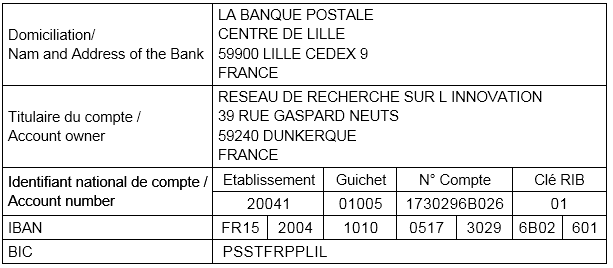 Fait à :                                                         le :                                Envoyer votre confirmation de participation avant le 24 septembre 2014 à :rri@univ-littoral.fr / Fax : +33 (0)328 23 71 10